Методический материал к классному часу по теме «Тайна русского слова»Цели: -показать значение, роль и свойства слова, объяснить необходимость бережного обращения со словом, дать рекомендации правильного употребления слов;	-развивать внимание, память, логическое мышление, связную устную речь учащихся, умение «думать о словах»;	-способствовать формированию интереса к слову и к русскому языку в целом;-воспитывать внимательное отношение к собственной речи, желание говорить грамотно, не сквернословить, повышать речевую и общую культуру учащихся.1. Деформированные пословицы «Рассыпанная мудрость»Цель: развитие логического мышления, внимания, памяти, речи, воображения.Задание: найти продолжение пословиц, объяснить их смысл.Острое словечко … колет сердечко.Где слова привета, … там улыбка для ответа.Какие слова, … и душа такова.Говорить не думая, … что стрелять не целясь.На каждый роток … не накинешь платок.Доброе слово лечит, … а злое калечит.2.Игра-тренинг  «Паутинка»Цель: наглядно показать, как чувствует себя человек, являющийся объектом насмешек; дать учащимся возможность поддержать человека, чувствующего себя униженным.Задание: распутать клубок, сказав как можно больше добрых слов, чтобы подбодрить ученика.3.Упражнение «Солнышко доброты»Цель: коррекция навыков общения, развитие речи, памяти, мышления.Задание: подобрать антонимы к словам «ленивый», «равнодушный», «злой», «жадный», «грустный», «горе», «война», «ложь», «жестокость», «ненависть».4. Тренинг «От улыбки станет всем светлей!»Цель: создание доброжелательной атмосферы, повышение внутригруппового доверия.Задание: улыбнуться одноклассникам, сказать им добрые слова.5.Упражнение  «Сад души»Цель: самоанализ учащихся, коррекция поведения, повышение их речевой культуры.Задание: «сорвать» с дерева яблочко с названием того поступка, который дети хотели бы чаще совершать, или цветочек с тем словом, которое они хотели бы чаще употреблять в своей речи.	 Слова на «цветочках»: спасибо, извините, люблю, добрый день, до свидания, простите, здравствуйте, благодарю, пожалуйста.Слова на «яблоках»: помогать, защищать слабых, любить, быть добрым, уступать, быть трудолюбивым, сострадать, видеть свои ошибки, не жадничать, прощать, быть послушным, не обижаться, уметь дружить, быть вежливым, не ябедничать, жалеть, быть скромным.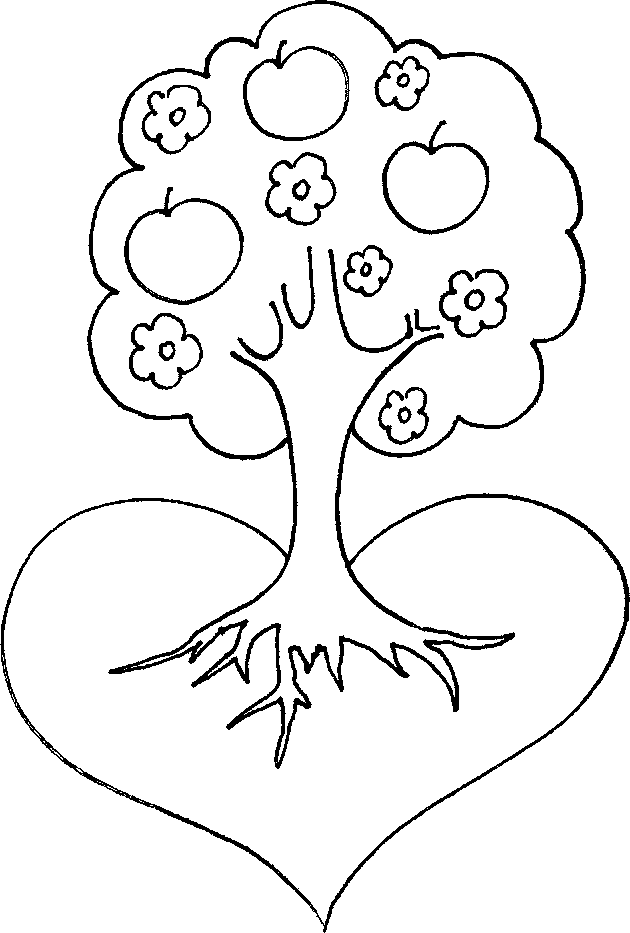 Добрые сердца – это сады.Добрые мысли – корни.Добрые слова – цветы.Добрые дела – плоды.6.Головоломка «Совет мудреца»Цель: развитие логического мышления, зрительно-пространственной ориентировки, внимания, памяти.				Задание: прочитать предложения, объяснить их смысл.         	      Человек       без                                                                                Отведав       услышавдерево                   слов,                                                                  человека,                      дерева,         добрых                        без                                                                    познай                      плодов –                 плодов.   словно                                                                                    слова.    узнайЧеловек без добрых слов,                                          Отведав плодов – познай дерева, Словно дерево без плодов.                                        Узнай человека, услышав слова.